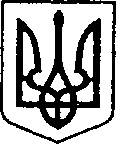 УКРАЇНАЧЕРНІГІВСЬКА ОБЛАСТЬН І Ж И Н С Ь К А    М І С Ь К А    Р А Д АВ И К О Н А В Ч И Й    К О М І Т Е ТР І Ш Е Н Н Явід  			2019 р.		м. Ніжин					№Про фінансування видатків, пов’язанихз нагородженнями Почесною грамотою, Грамотою, Подякою виконавчого комітетуНіжинської міської радиВідповідно до  статей 40, 42, 53, 59 Закону України «Про місцеве самоврядування в Україні», Регламенту виконавчого комітету Ніжинської міської ради Чернігівської області VІІ скликання, затвердженого рішенням виконавчого комітету Ніжинської міської ради Чернігівської області VІІ скликання від 11.08.2016 р. №220, рішення виконавчого комітету Ніжинської міської ради Чернігівської області від 23.03.2017 року № 58 «Про погодження Положень про Почесну грамоту,  Грамоту та Подяку виконавчого комітету Ніжинської міської ради Чернігівської області», «Міської цільової програми заходів з відзначення державних та професійних свят, ювілейних та святкових дат, відзначення осіб, які зробили вагомий внесок у розвиток міста Ніжина, здійснення представницьких та інших заходів на 2019 рік» затвердженої рішенням Ніжинської міської ради від 16.01.2019 року № 6-50/2019 «Про затвердження бюджетних програм місцевого  значення на 2019 рік» виконавчий комітет Ніжинської міської ради вирішив:1. Доручити відділу господарського забезпечення  апарату виконавчого комітету Ніжинської міської ради  (Дмитрієву С.В.) придбати фото рамки у кількості 300 штук на суму 11700 грн. 2. Фінансовому управлінню Ніжинської міської ради виділити виконавчому комітету Ніжинської міської ради кошти у сумі 11700 грн. на виконання п.1 даного рішення за рахунок коштів «Міської цільової програми заходів з відзначення державних та професійних свят, ювілейних та святкових дат, відзначення осіб, які зробили вагомий внесок у розвиток міста Ніжина, здійснення представницьких та інших заходів на 2019 рік», КПКВК 0210180 КЕКВ 2210.3. Відділу з питань організації діяльності міської ради та її виконавчого комітету (Доля О.В.) забезпечити оприлюднення цього рішення протягом п’яти робочих днів з дати його прийняття на офіційному сайті Ніжинської міської ради.4. Контроль за виконанням цього рішення покласти на заступника міського голови з питань діяльності виконавчих органів ради Алєксєєнка І.В.Головуючий на засіданні виконавчого комітету Ніжинської міської радиперший заступник міського голови з питань діяльності виконавчих органів ради				Г.М. ОлійникЗЗВізують:Заступник міського головиз питань діяльності виконавчихорганів ради								І. АЛЄКСЄЄНКОНачальник фінансового управлінняНіжинської міської ради						Л. ПИСАРЕНКОКеруючий справамивиконавчого комітету Ніжинської міської ради						С. КОЛЕСНИКНачальник відділу юридично-кадрового забезпечення апарату виконавчого комітету Ніжинської міської ради						В. ЛЕГАНачальник відділу бухгалтерського обліку апарату виконавчого комітету Ніжинської міської ради —головний бухгалтер							Н. ЄФІМЕНКОНачальник відділу господарськогозабезпечення апарату виконавчогокомітету Ніжинської міської ради					С. ДМИТРІЄВТ.в.о. начальника відділу з питань організаціїдіяльності міської ради та її виконавчогокомітету апарату виконавчого комітетуНіжинської міської ради						О. НЕЧВАЛЬПояснювальна запискадо проекту рішення виконавчого комітету «Про фінансування видатків, пов’язаних з нагородженнями Почесною грамотою, Грамотою, Подякою виконавчого комітету Ніжинської міської ради»Відповідно до ст. 40 Закону України «Про місцеве самоврядування в Україні», Міської цільової програми заходів з відзначення державних та професійних свят, ювілейних та святкових дат, відзначення осіб, які зробили вагомий внесок у розвиток міста Ніжина, здійснення представницьких та інших заходів на 2019 рік, затвердженої рішенням міської ради VII скликання 
від 16 січня 2019 року виникла необхідність у придбані фото рамок виконавчому комітету Ніжинської міської ради  на суму 11700 грн.Відділ з питань організації діяльності міської ради та її виконавчого апарату виконавчого комітету Ніжинської міської ради, відповідно до Закону України «Про доступ до публічної інформації», забезпечує опублікування цього рішення протягом п’яти робочих днів з дати його підписання шляхом оприлюднення на офіційному сайті Ніжинської міської ради.Інформує про проект рішення на засіданні виконавчого комітету Ніжинської міської ради начальник відділу з питань організації діяльності міської ради та її виконавчого комітету апарату виконавчого комітету Ніжинської міської ради.Т.в.о. начальника відділу з питань організаціїдіяльності міської ради та її виконавчогокомітету апарату виконавчого комітетуНіжинської міської ради							О. НЕЧВАЛЬ